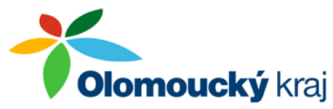 Program finanční podpory poskytování sociálních služeb v Olomouckém kraji(2020)DODATEK č. 1Změny v Podprogramu č. 2:A.Na konec odst. (2) článku 1.2 Vyhlášení výzvy se vkládá písmeno e) informace k maximální výši požadavku o dotaci.B.Za odst. (3) článku 2.1 Postup při zpracování, podání a doručení žádosti se vkládá odst.(4) 	Pokud neurčí poskytovatel ve vyhlášení výzvy jinak, nesmí výše požadavku na podporu v rámci tohoto podprogramu převyšovat rozdíl mezi požadavkem na dotaci v rámci Podprogramu č. 1 a přiznanou výší dotace z Podprogramu č. 1.Věcně příslušný odbor:Odbor sociálních věcí Krajského úřadu Olomouckého krajeKontakt:Jeremenkova 40 b, 779 11  OLOMOUCSekretariát odboru tel.: 585 508 219Schváleno:Usnesením Zastupitelstva Olomouckého kraje 
č. UZ/xx/xx/2019 ze dne 23. 9. 2019Platnost od:23. 9. 2019Účinnost od:23. 9. 2019Zveřejnění na úřední desce:1. 10. 2019